Tematy do realizacji dla uczniów kl. VI b   Język polski                     Grażyna DoniecDrodzy Uczniowie kl. VI b Poniżej zamieszczam Wam tematy zajęć do zapisania w zeszycie i ćwiczenia, które należy wykonać.Temat :Powtarzamy wiadomości.               2godz.                  25.05.2020 r.          26.05.2020 r.Cel lekcji: Utrwalenie wiadomości z działu pt. „A było to dobre”.NaCoBeZu:Określasz problematykę utworów literackich analizowanych w rozdziale „A było to dobre.”Rozróżniasz typy zdań złożonych.Redagujesz opowiadanie twórcze.Rozpoznajesz środki poetyckie. Wyjaśniasz związki frazeologiczne. Poprawnie stosujesz znaki interpunkcyjne- nawias, dwukropek.Redagujesz notatkę.Funkcjonalnie wykorzystujesz wiedzę.Polecenie do wykonania:Otwórzcie podręczniki na stronie 288.Zapiszcie temat lekcji.Przyjrzyjcie się schematowi - mapie myśli: To wiem! To potrafię! Przypomnijcie sobie informacje z rozdziału VI. Pod każdym okienkiem zapisany jest numer strony.Przeczytajcie tekst pt. „O przypowieściach”- podręcznik str. 289W oparciu o powtórzone w wiadomości rozwiążcie test znajdujący się pod tekstem ćw.1-8.1. Wyjaśnij, czym jest przypowieść, podaj tytuł.2. Podaj  związek frazeologiczny, który ma pochodzenie mitologiczne.3. Czym różni się zdanie współrzędne od podrzędnego?4. Jakie są wyznaczniki powieści obyczajowej?5. Wymień rodzaje zdań złożonych współrzędnie.7. Określ typy zdań złożonych współrzędnie - ćw. 10 str. 2906. Podaj przykład  powtórzenia - nie pisz definicji.8. Wymień elementy opowiadania twórczego (krótko w punktach)Temat: Malarskie przedstawienie zawłaszczania przyrody przez człowieka. 26.05.2020 r.Korzystając z mapy myśli oraz testu wykonajcie ćwiczenia podane poniżej. Odpowiedzi zapiszcie w zeszycie i prześlijcie na mój adres mailowy n.zdalnagd@gmail.comCel lekcji:   Analiza dzieła sztuki.NaCoBeZu :Opisujesz obraz.Nazywasz barwy użyte przez malarza.Omawiasz kompozycję. Opisujesz scenę przedstawioną na obrazie. Wyjaśniasz tytuł dzieła.Wyrażasz swoją opinię na temat obrazu.Przedstawiasz hipotezę o skutkach całkowitej urbanizacji Ziemi.            Urbanizacja «powstawanie i rozwój miast na jakimś terenie, powiększanie się obszarów miejskich»
Polecenia do wykonania:Otwórzcie podręcznik na stronie 290.Zapiszcie temat lekcji. Przyjrzyjcie się obrazowi Yvone Delvo  „Wtargnięcie”Zapoznajcie się z informacjami dotyczącymi obrazu - podręcznik str. 291Odpowiedzcie na pytania:Kto jest autorem i jaki tytuł nosi obraz ?Kiedy został namalowany i gdzie się znajduje?Co, według ciebie jest najważniejszym elementem obrazu?Następnie opiszcie scenę przedstawioną na obrazie oraz kolorystykę dzieła. W tym celu wykonajcie  ćw. 1, 2, 4 str. 291.Wyjaśnijcie, dlaczego obraz ma tytuł:  „Wtargnięcie”?Wyraźcie swoją opinię na temat obrazu.Pomyślcie, co stałoby się, gdyby całą powierzchnię zajęły miasta?Dla chętnychWyobraźcie sobie, że przenieśliście się w scenerię obrazu. Opiszcie krótko swoje emocje związane z tą sytuacją. Możecie zacząć od zdania: Jakimś cudem znalazłem się……………………………………..Temat: Zdziwienie światem.                                               28.05.2020 r.Cele lekcji:  Interpretacja wiersza Wisławy Szymborskiej pt. „Jarmark cudów.”NaCoBeZuCzytam wiersz Wisławy Szymborskiej „ Jarmark cudów.”Dowiaduję się, czym są jarmarki.Wyjaśniam znaczenie: jarmark, cuda.Wypowiadam się na temat podmiotu lirycznego.Określam temat i problematykę wiersza.Analizuję i rozumiem przesłanie wiersza.Interpretuję znaczenie tytułu.Wymieniam zaobserwowane przez siebie cuda natury.   Polecenia do wykonania: Wyjaśnijcie znaczenie słowa cud. Podajcie przykład takiego zjawiska.(Konteksty, w jakich słowo cud występuje: cud narodzin, biblijne -  cud w Kanie Galilejskiej)Podajcie swoje skojarzenia z wyrazem „jarmark”, wcześniej zapoznajcie się z informacją – wskazówką.Wskazówka:Historia jarmarku
 W średniowieczu jarmark był jedną z podstawowych form wolnego handlu. Jarmarki organizowano corocznie w stałych terminach, najczęściej przy okazji święta kościelnego.Od początku XII wieku funkcjonowały jarmarki, na których wymieniano towary z Bliskiego Wschodu oraz zachodniej i północnej części Europy. Jarmarki pełniły również rolę wystaw i giełd towarowych. W Polsce jarmarki upowszechniły się w XIII wieku w Gdańsku.Współcześnie nieliczne istniejące nadal jarmarki mają miejscowy zasięg lub stanowią rodzaj festynu (Jarmark św. Dominika w Gdańsku. )Potocznie nazwa targ i jarmark używane są zamiennie.Znaki dawnych jarmarków można dziś zaobserwować na targowiskach miejskich lub podczas dorocznych odpustów. Są to krzykliwe barwy, zaskakujące zestawianie rozmaitych sprzecznych ze sobą elementów, różnorodność asortymentu.Wysłuchajcie piosenki „Kolorowe jarmarki” w wykonaniu Janusza Laskowskiego. Podaję link:https://www.youtube.com/watch?v=VJs3YRjN2h0Ludowe jarmarki – to pokaz sztuki ludowych artystów: rękodzielników, grajków, pieśniarzy, tancerzy, akrobatów, kuglarzy.Przeczytajcie wiersz Wisławy Szymborskiej(Laureatka Literackiej Nagrody Nobla -1996 r.) „Jarmark cudów”- podręcznik str. 293Zapoznajcie się z objaśnieniami zamieszczonymi w Przydatnych słowach - str. 292-293Niektórzy twierdzą, że na jarmarkach można znaleźć cuda i cudeńka. Odpowiedzcie, w jaki sposób  utwór Szymborskiej nawiązuje do motywu jarmarku. Gdzie odbywa się ten jarmark cudów? Wyjaśnijcie tytuł.Poetka w wierszu zastosowała paradoks - efektowne sformułowanie przeciwstawnych myśli, grę sprzecznych pojęć: „cud pospolity”, cud zwykły”,” cud jeden z wielu”Wymieńcie kilka niezwykłych i kilka zwykłych cudów przywołanych w utworze.Czy to, co poetka nazywa cudami naprawdę nimi jest?Rozejrzyjcie się wokoło. Podajcie inne przykłady cudów, które można zaobserwować w życiu codziennym. Wiele takich zjawisk ma miejsce w świecie przyrody.Osoba mówiąca uważa, że cudem jest cały świat: „Cud, tylko się rozejrzeć: wszechobecny świat”. Czy zgadzasz się z tym stwierdzeniem?Odpowiedzi napiszcie w zeszycie.Wyjaśnijcie znaczenie wyrażeń  i zwrotów: cud natury, cud świata, dokonać cudu. Skorzystajcie ze słownika frazeologicznego lub Internetu.Temat: Człowiek i zwierzęta jak równy z równym.   28.05.2020 r.Cele lekcji: Zapoznanie z artykułem Olgi Kowalik „Delfin człowiekowi człowiekiem”.      Określenie tematyki i głównej myśl tekstu. NaCoBeZu:Wskazujesz cechy artykułu.Określasz temat tekstu.Nazywasz wartości opisane w utworze.Odróżniasz informacje o faktach od opinii.Wypowiadasz się na temat ostatniego zdania artykułu.Podajesz propozycje działań na rzecz lepszego tratowania zwierząt.Polecenia do wykonaniaObejrzyjcie film o delfinach.https://www.youtube.com/watch?v=rOxxjW5YYS0Zapoznajcie się z treścią artykułu Olgi Kowalik „ Delfin człowiekowi człowiekiem” –      podręcznik str. 294 - 295Napiszcie notatkę, korzystając z zagadnień:Co jest tematem i główną myślą artykułu? Podajcie fakty i osobno opinie. Zastosujcie cytaty.Pamiętajcie!Fakt jest niepodważalny i istnieje niezależnie od naszej opinii.Przeczytajcie ostatni akapit tekstu, a następnie uzupełnijcie kartę pracy wyrazami podanymi w ramce. Pamiętajcie, że jedno z tych słów możecie wpisać dwa razy.Na naszej planecie żyją __________________________,  __________________________ i __________________________. Ludzie są najbardziej __________________________ stworzeniami ze wszystkich ____________________________ zamieszkujących Ziemię. W związku z tym czują się oni nieraz jak __________________________ świata, a wszystkie inne stworzenia traktują tak, jakby były ich _____________________________. Trzeba pamiętać, że zwierzęta też mają ___________________________________ i prawo do __________________________. Swoją inteligencję ludzie powinni wykorzystywać nie tylko dla własnej korzyści, ale także w trosce o przetrwanie ginących _______________________, które są __________________________  wobec działań człowieka.Na zakończenie wykonajcie ćw. 6 ze str. 295 - podręcznikDla chętnychZredagujcie odezwę, w której zaapelujecie do ludzi o lepsze traktowanie zwierząt.Możecie ją wysłać na mój adres: n.zdalmagd@gmail.com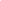 